Příloha č. 1 Smlouvy – Voucher VOUCHERPREVENTIVNÍ PROGRAM PRO KLIENTY VZP ČR – Zdravá firma 2017Získejte příspěvek až 390 Kč!Jméno a příjmení zaměstnance 						Číslo pojištěnceAdresa								Číslo voucheru (vyplňuje personální oddělení)** Voucher je bez vyplnění kódu neplatný a jeho držitel nemá nárok na čerpání finančního příspěvku.Souhlasím s tím, aby osobní údaje uvedené na tomto voucheru zpracovala Všeobecná zdravotní pojišťovna České republiky (VZP ČR) v souladu se zákonem č. 101/2000 Sb., o ochraně osobních údajů, ve znění pozdějších předpisů. Poskytnuté údaje budou zpracovávány pouze v rozsahu nezbytném pro předávání informací týkajících se marketingových účelů VZP ČR a dále pak informací týkajících se činností a klientských služeb provozovaných VZP ČR. Tento souhlas se vztahuje i na všechny další zpracovatele uvedených dat, resp. osoby, které jsou oprávněny poskytovat služby spojené s výhodami a benefity pojištěncům VZP ČR.Příspěvek je určen výše uvedenému zaměstnanci Nemocnice Jihlava, příspěvková organizace, který je pojištěncem VZP ČR.Finanční příspěvek čerpám ve výši …….. Kč na: 		                Číslo bankovního účtu a kód banky pro zaslání příspěvku příspěvky podporující imuniturekondiční, kondiční, rehabilitační a pohybové aktivity   			ostatní	                                                                               Telefon	                   E-mail…………………………………………………………………Podpis pojištěncePOTVRZENÍ zaměstnavatele – vyplní personální oddělení Pracoviště				                                    Adresa pracovištěPotvrzuji, že výše uvedený pojištěnec VZP ČR je zaměstnanec výše uvedeného pracoviště.………………………………						……………………………………………Datum 							Razítko a podpis Za správnost údajů odpovídá personální oddělení …………………...Podmínky účasti v preventivním programu pro klienty VZPPreventivní program Všeobecné zdravotní pojišťovny České republiky (VZP ČR) je určen pro zaměstnance Nemocnice Jihlava, příspěvková organizace, kteří jsou pojištěnci VZP ČR, a ke dni podání žádosti o poskytnutí příspěvku nedluží na zdravotním pojištění, včetně příslušenství dle zákona  48/1997 Sb., o veřejném zdravotní pojištění, ve znění pozdějších předpisů.VZP ČR poskytne finanční příspěvek pouze na: Přípravky podporující imunitu - balíček s produkty podporujícími imunitu, příspěvek na doplňky výživy na prevenci osteoporózy, příspěvek na doplňky kloubní výživy - vše zakoupené pouze v Nemocniční lékárně Nemocnice Jihlava, p.o.  Rekondiční, kondiční, rehabilitační a pohybové aktivity - permanentka do fitness centra (cvičení), permanentka do sauny, permanentka do bazénu (nebo plavecký výcvik), permanentka do solné jeskyně, permanentka na wellness aktivity, rehabilitace (léčebný tělocvik, fyzioterapie, reflexní terapie, cvičení na balonech), masáže. Ostatní - příspěvek na dentální hygienu provedenou v rámci odborného pracoviště dentální hygieny, balíček dentální hygieny (zubní pasty, zubní kartáčky, dentální nitě, mezizubní kartáčky, ústní vody) - zakoupený pouze v Nemocniční lékárně Nemocnice Jihlava, p.o., příspěvek na FOA (rovnátka) pro dospělé, příspěvek na výživu (sestavení jídelníčku) a pohyb pro diabetiky - realizované u nutriční terapeutky v Nemocnici Jihlava, p.o., příspěvek na odvykání kouření - přípravky zakoupené pouze v Nemocniční lékárně Nemocnice Jihlava, p.o., příspěvek na balíčky na ochranu proti slunci v rámci prevence melanomu - zakoupené pouze v Nemocniční lékárně Nemocnice Jihlava, p.o., příspěvek na vyšetření kožních znamének u dermatologa, zdravotní obuv - zakoupenou ve Zdravotnických potřebách Nemocnice Jihlava, p.o.VZP ČR poskytne finanční příspěvek pojištěnci, který nejpozději do 31. 7. 2017 předloží na kterémkoliv klientském pracovišti VZP ČR nebo 
do 17. 7. 2017 předá prostřednictvím personálního oddělení: tento vyplněný voucher s razítkem a podpisem personálního útvaru potvrzujícím zaměstnanecký poměr.doklad o zaplacení výše uvedené aktivity v Kč. Doklad nesmí být starší než 3 kalendářní měsíce, s datem vystavení od ….5. 2017.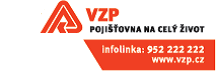 